          В соответствии с планом работы окружного методического объединения педагогов, реализующих адаптированные основные и дополнительные образовательные программы,  13 мая 2024 года в 14.00 в онлайн формате на платформе Сферум состоится окружной семинар на тему «Психолого-педагогическая и логопедическая диагностика воспитанников и обучающихся с ОВЗ в коррекционно-развивающей деятельности» для педагогов, педагогов-психологов, учителей-логопедов, работающих с детьми с ОВЗ и инвалидностью в дошкольных и общеобразовательных организациях Юго – Восточного образовательного округа.         Заявку на участие в работе семинара необходимо направить на электронную почту so_uv.borpsy@samara.edu.ru до 17.00 08.05.2024 г. с темой письма: заявка на семинар (форма заявки прилагается).        На основании вышеизложенного прошу обеспечить участие педагогов, педагогов-психологов, учителей-логопедов, работающих с детьми с ОВЗ и инвалидностью, в работе окружного семинара.Приложение: на 2 л.Логинова Н.В. 21338Приложение 1 к письму Юго-Восточного управления МОиН СО от 06.05.2024г. № 651    МИНИСТЕРСТВО ОБРАЗОВАНИЯ И НАУКИ САМАРСКОЙ ОБЛАСТИЮГО-ВОСТОЧНОЕ УПРАВЛЕНИЕГБУ ЦППМСП м. р. Борский                           446660, Самарская область,                                    село Борское, ул. Красноармейская, 57                                   тел. 8(846 67)2 50 32                                   тел/факс 8(846 67)2 10 41                                   E-mail:  so_uv.borpsy@samara.edu.ru    ПРОГРАММА ОКРУЖНОГО СЕМИНАРА «Психолого-педагогическая и логопедическая диагностика воспитанников и обучающихся с ОВЗ в коррекционно-развивающей деятельности»Дата проведения: 13 мая 2024 г.Дистанционная форма проведения: платформа Сферум.Время проведения: 14.00 – 16.15Участники: педагоги, педагоги-психологи, учителя-логопеды, работающие с детьми с ограниченными возможностями здоровья и инвалидностью в дошкольных и общеобразовательных организациях Юго – Восточного образовательного округа.Место проведения: платформа Сферум. Ссылка на подключение:      https://sferum.ru/?call_link=ThE7TbWutM9pixzmL-rSQXNxRzO403Y3x9Cr5gNXcXA      Подключение участников семинара: 13.55Приветствие участников семинараГерасименко О.С., директор ГБУ ЦППМСП м.р. Борский Обследование компонентов произносительной стороны речи у детей среднего дошкольного возраста с ограниченными возможностями здоровья.                Татаринцева Т.Г., учитель-логопед ГБУ ЦППМСП м.р. Борский.Педагогическая диагностика дошкольников с ограниченными возможностями здоровья.                Долгих М.И., воспитатель ГБУ ЦППМСП м.р. БорскийПсихолого-педагогическая диагностика познавательного развития детей дошкольного возраста по методике Стребелевой Е.А.                   Каюкова Н.Ю., педагог-психолог ГБУ ЦППМСП м.р. Борский.Психологическая диагностика воспитанников в группе кратковременного пребывания компенсирующей направленности.                  Немчинова Н.В., педагог-психолог ГБУ ЦППМСП м.р. Борский.Алгоритм составления педагогической характеристики для школьного ППК.         Ненашева М.Н., учитель ГБОУ СОШ №1 «ОЦ» с. БорскоеДиагностика звукопроизношения в школьном логопункте.              Железцова Е.В., учитель-логопед ГБУ ЦППМСП м.р. Борский.Особенности логопедического обследования детей школьного возраста с нарушением лексико-грамматического строя, связной речи.Денисова Л.Г., учитель-логопед ГБУ ЦППМСП м.р. БорскийЛогопедическая диагностика письменной речи детей школьного возраста.Евменова А.В., учитель-логопед ГБУ ЦППМСП м.р. БорскийПсихологическая диагностика детей-инофонов.Калаева А.В., педагог-психолог ГБУ ЦППМСП м.р. Борский.Психологическая диагностика обучающихся при переходе с начального уровня образования на основной.Семёнова Ю.В., педагог-психолог ГБУ ЦППМСП м.р. Борский.Подведение итогов. Герасименко О.С., директор ГБУ ЦППМСП м.р. Борский Приложение 2 к письму Юго-Восточного управления МОиН СО от 06.05.2024г. № 651Заявкана участие в окружном семинаре «Психолого-педагогическая и логопедическая диагностика воспитанников и обучающихся с ОВЗ в коррекционно-развивающей деятельности»13.05.2024 г.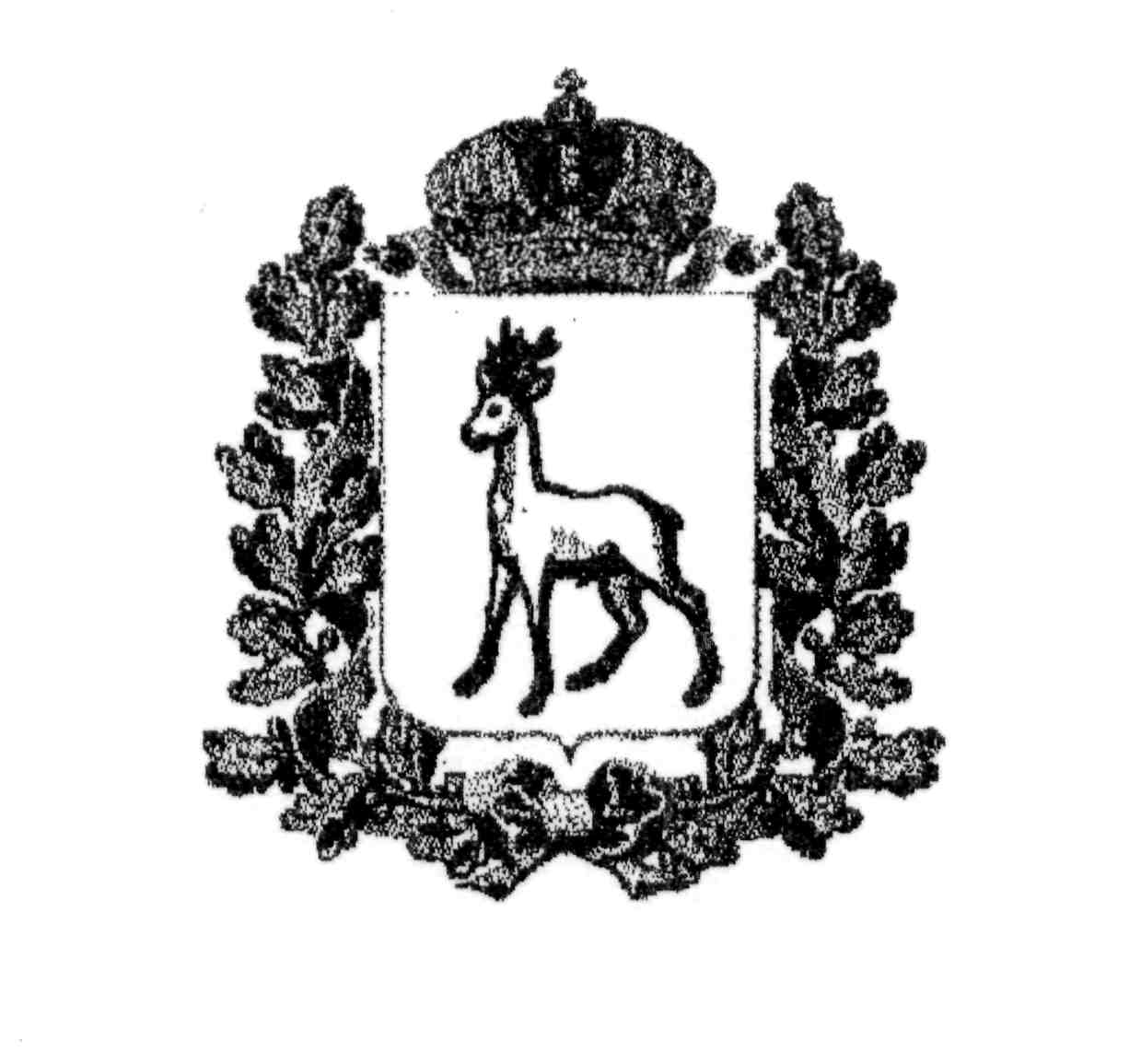 МИНИСТЕРСТВООБРАЗОВАНИЯ И НАУКИСАМАРСКОЙ ОБЛАСТИЮГО-ВОСТОЧНОЕУПРАВЛЕНИЕ446600, г. Нефтегорск, ул. Мира, 5Телефон, факс: (270) 2-11-38E-mail: sud_ost_adm@samara.edu.ru06.05.2024 г. № 651Руководителям ОО РуководительЮго-Восточного                                 управленияЕ.Ю.БаландинаНаименование учрежденияФ.И.О. участника Должность